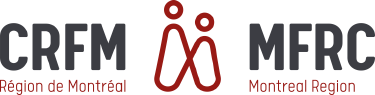 APPLICATION FORMBOARD OF DIRECTORSMFRC MONTREAL REGION 2024–2025Your contact information: First name …………………………………	Last name ……………………………….Address………………………………………………………………………………….... City………………………………………       Province …………………..…… Postal code……………………………… Tel. ……… - ………………………….....       E-mail………………………………….....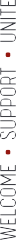 Check the option that applies to you:□ SPOUSE OF A REGULAR FORCE MEMBER □ SPOUSE OF A FULL-TIME RESERVE FORCE MEMBER  □ SPOUSE OF VETERAN  □ MEMBER OF THE BUSINESS COMMUNITY or VETERANWhat skills would you bring to the board of directors to help the MFRC continue to be successful and improve? 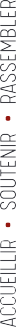 What special experience or contribution would you offer the board of directors that would benefit the members of the MFRC? Describe any relevant experience you may have as a board member or volunteer as well as any relevant employment experience.Send your application form to Francine Habel, Executive Director, at francine.habel@forces.gc.ca no later than May 29, 2024.   Incomplete and/or late applications will not be considered.Garnison Saint-Jean • Saint-Jean Garrison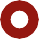 C.P. 100, Succ. Bureau-chef, Richelain QC J0J 1R0sbmfc.ca • cfmws.caSaint-Hubert 450 462.8777 # 6810Saint-Jean 450 358.7099 # 7955